Zadania na środę 10.06.2020Dziś proszę zapisać temat lekcji na 2 godz.Temat: Pasje i marzenia w naszym życiu- M. Łuków „Milczący szary kumpel”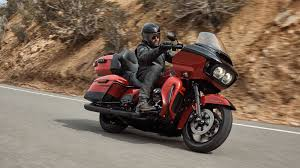 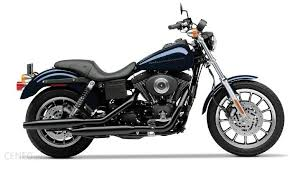 Przeczytaj tekst.Milczący szary kumpel (fragment)Mit harleya żyjeDziś dosiadający motoru swobodny jeździec nie narzeka na brak pieniędzy i celu 
w życiu. Prowadzi ustabilizowaną, mieszczańską egzystencję, a na chwile szaleństwa pozwala sobie tylko w weekendy.New Jersey. Pod McDonald’sa podjeżdża luksusowy harley. Na motocyklu Bruce Springsteen, legenda rocka. Tym razem wybrał się na hamburgery. Harleya kupił kiedyś za pierwsze zarobione pieniądze. Marzył o takiej maszynie. Nie lubi się z nią rozstawać. Ulubionym strojem Bruce’a są poszarpane dżinsy oraz kurtka i rękawice bez palców. 
Do tego kowbojki. W tym stroju Bruce lubi odpoczywać nawet w swojej luksusowej, ustrojonej w rokokowe meble, willi. W Ameryce jednak bzik Bruce’a na punkcie harleya nikogo nie dziwi. Nie on jeden woli swój motocykl od najnowszego modelu ferrari. Mimo ze stać go na jedno i drugie. Harley to mit. Symbol wolności nie tylko w Ameryce, ale na całym świecie. Mit zrodził się wiele lat po tym, jak powstała firma Harley Davidson. Stworzył ja na początku XX wieku William S. Harley i Arthur Davidson, którzy dojeżdżali do pracy w Milwaukee 
na rowerach. W 12-metrowej piwnicy skonstruowali wygodniejszy pojazd – rower 
z silnikiem. Po prostej drodze jechał sam, ale pod górkę trzeba było pedałować. Młodzi konstruktorzy ulepszali go systematycznie. Nadali też swojemu rumakowi chwytliwe imię – milczący szary kumpel. (…)Jeśli zainteresowała cię historia harleya, obejrzyj krótki filmik. Skopiuj link, wklej w nowe okno wyszukiwarki https://www.youtube.com/watch?v=nApoGTm6l3APrzeczytany przez Was tekst to fragment artykułu o motocyklu marki Harley. Motocykl ten jest określany jako symbol wolności. Czy dzisiaj w tobie budzi on podobne skojarzenia?Zadanie dla chętnychNapisz o swoich marzeniach.W razie pytań zachęcam do kontaktu. zadaniazpolskiego@onet.pl Do RodzicówProszę Państwa,w związku z trudną sytuacją, w której się wszyscy znaleźliśmy, nasz bezpośredni kontakt jest niemożliwy. Na bieżąco wysyłam dzieciom lekcje, zadania do wykonania w domu. Staram się, żeby materiału nie było dużo i aby był przystępny, tak żeby poradzili sobie sami. Proszę, aby dziecko je wykonywało w miarę systematycznie. Proszę również o pomoc 
i współpracę z Państwa strony, sprawdzenie czy te zadania są wykonywane, zanotowane starannie w zeszycie, wysłuchanie wcześniej nauczonych tekstów. Zaangażowanie dzieci 
i prace, które wykonują w domu będą przeze mnie oceniane. W razie pytań proszę o kontakt e- mailowy zadaniazpolskiego@onet.plMonika Sokołowska